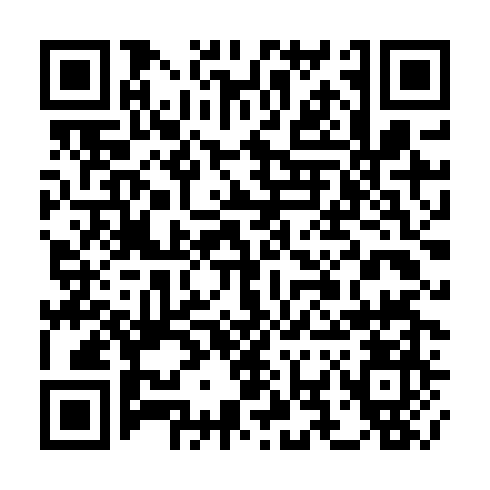 Ramadan times for Dobje pri Planini, SloveniaMon 11 Mar 2024 - Wed 10 Apr 2024High Latitude Method: Angle Based RulePrayer Calculation Method: Muslim World LeagueAsar Calculation Method: HanafiPrayer times provided by https://www.salahtimes.comDateDayFajrSuhurSunriseDhuhrAsrIftarMaghribIsha11Mon4:384:386:1812:084:095:595:597:3312Tue4:364:366:1612:084:106:016:017:3513Wed4:344:346:1412:084:116:026:027:3614Thu4:324:326:1212:074:136:036:037:3815Fri4:304:306:1112:074:146:056:057:3916Sat4:284:286:0912:074:156:066:067:4017Sun4:264:266:0712:074:166:076:077:4218Mon4:244:246:0512:064:176:096:097:4319Tue4:224:226:0312:064:186:106:107:4520Wed4:204:206:0112:064:196:116:117:4721Thu4:184:185:5912:054:206:136:137:4822Fri4:154:155:5712:054:216:146:147:5023Sat4:134:135:5512:054:226:156:157:5124Sun4:114:115:5312:054:236:176:177:5325Mon4:094:095:5112:044:246:186:187:5426Tue4:074:075:4912:044:256:196:197:5627Wed4:054:055:4712:044:266:216:217:5728Thu4:024:025:4512:034:276:226:227:5929Fri4:004:005:4312:034:286:236:238:0130Sat3:583:585:4112:034:296:256:258:0231Sun4:564:566:401:025:307:267:269:041Mon4:534:536:381:025:317:277:279:062Tue4:514:516:361:025:327:297:299:073Wed4:494:496:341:025:337:307:309:094Thu4:464:466:321:015:347:317:319:115Fri4:444:446:301:015:357:337:339:126Sat4:424:426:281:015:367:347:349:147Sun4:404:406:261:005:377:357:359:168Mon4:374:376:241:005:377:377:379:179Tue4:354:356:221:005:387:387:389:1910Wed4:334:336:211:005:397:397:399:21